 ҠАРАР                                                                      ПОСТАНОВЛЕНИЕ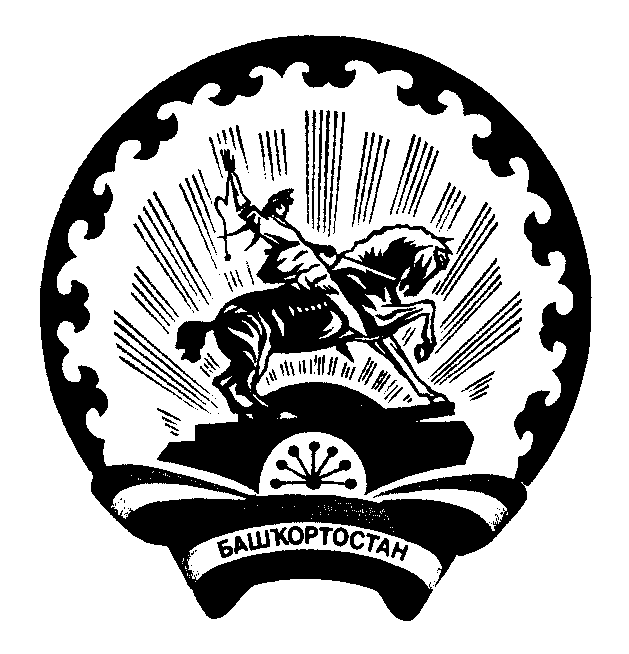 21 июнь 2021 йыл                                  №42                                     21 июня 2021 годО признании адреса присвоеннымРуководствуясь Федеральным законом от 06.10.2003 № 131-ФЗ "Об общихпринципах организации местного самоуправления в Российской Федерации", Федеральным законом от 28.12.2013 № 443-ФЗ "О федеральной информационной адресной системе и о внесении изменений в Федеральный закон "Об общих принципах организации местного самоуправления в Российской Федерации", Постановление Правительства РФ от 22.05.2015 № 492 "О составе сведений об адресах, размещаемых в государственном адресном реестре, порядке межведомственного информационного взаимодействия при ведении государственного адресного реестра, о внесении изменений и признании утратившими силу некоторых актов Правительства Российской Федерации",ПОСТАНОВЛЯЮ:Признать присвоенным следующий адрес:Настоящее постановление вступает в силу со дня его подписания.Контроль за исполнением настоящего Постановления оставляю за собой.Глава администрации сельского поселения
Баимовский сельсовет муниципального района
Абзелиловский район Республики Башкортостан: __________ Фатхуллин  Д.З.Адрес здания с кадастровым номером 02:01:042302:243 -  Российская Федерация, Республика Башкортостан, Абзелиловский район, сельское поселение  Баимовский сельсовет, с. Баимово, ул. Школьная,  д. 31.